BK-T07-01 6. Apakah cadangan anda untuk penambahbaikan kursus ini?TERIMA KASIH DI ATAS MAKLUMBALAS ANDA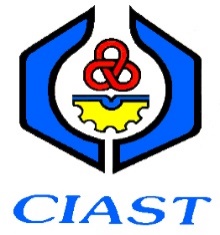 PUSAT LATIHAN PENGAJAR DAN KEMAHIRAN LANJUTAN (CIAST) SHAH ALAM, SELANGOR DARUL EHSANMALAYSIA	BORANG MAKLUMBALAS KEBERKESANAN KURSUSPUSAT LATIHAN PENGAJAR DAN KEMAHIRAN LANJUTAN (CIAST) SHAH ALAM, SELANGOR DARUL EHSANMALAYSIA	BORANG MAKLUMBALAS KEBERKESANAN KURSUSPUSAT LATIHAN PENGAJAR DAN KEMAHIRAN LANJUTAN (CIAST) SHAH ALAM, SELANGOR DARUL EHSANMALAYSIA	BORANG MAKLUMBALAS KEBERKESANAN KURSUSPUSAT LATIHAN PENGAJAR DAN KEMAHIRAN LANJUTAN (CIAST) SHAH ALAM, SELANGOR DARUL EHSANMALAYSIA	BORANG MAKLUMBALAS KEBERKESANAN KURSUSPUSAT LATIHAN PENGAJAR DAN KEMAHIRAN LANJUTAN (CIAST) SHAH ALAM, SELANGOR DARUL EHSANMALAYSIA	BORANG MAKLUMBALAS KEBERKESANAN KURSUSPUSAT LATIHAN PENGAJAR DAN KEMAHIRAN LANJUTAN (CIAST) SHAH ALAM, SELANGOR DARUL EHSANMALAYSIA	BORANG MAKLUMBALAS KEBERKESANAN KURSUSPUSAT LATIHAN PENGAJAR DAN KEMAHIRAN LANJUTAN (CIAST) SHAH ALAM, SELANGOR DARUL EHSANMALAYSIA	BORANG MAKLUMBALAS KEBERKESANAN KURSUSPUSAT LATIHAN PENGAJAR DAN KEMAHIRAN LANJUTAN (CIAST) SHAH ALAM, SELANGOR DARUL EHSANMALAYSIA	BORANG MAKLUMBALAS KEBERKESANAN KURSUSPUSAT LATIHAN PENGAJAR DAN KEMAHIRAN LANJUTAN (CIAST) SHAH ALAM, SELANGOR DARUL EHSANMALAYSIA	BORANG MAKLUMBALAS KEBERKESANAN KURSUSPUSAT LATIHAN PENGAJAR DAN KEMAHIRAN LANJUTAN (CIAST) SHAH ALAM, SELANGOR DARUL EHSANMALAYSIA	BORANG MAKLUMBALAS KEBERKESANAN KURSUSPUSAT LATIHAN PENGAJAR DAN KEMAHIRAN LANJUTAN (CIAST) SHAH ALAM, SELANGOR DARUL EHSANMALAYSIA	BORANG MAKLUMBALAS KEBERKESANAN KURSUSPUSAT LATIHAN PENGAJAR DAN KEMAHIRAN LANJUTAN (CIAST) SHAH ALAM, SELANGOR DARUL EHSANMALAYSIA	BORANG MAKLUMBALAS KEBERKESANAN KURSUSNAMA KURSUSNAMA KURSUS::__________________________________________________________________________________________________________________________________________________________________________________________________________________________________________________________________________________________________________________________________________________________________________________________________________________________________________________________________________________________________________________________________________________________________________________________________________________________________________________________________________TARIKH KURSUSTARIKH KURSUS::__________________________________________________________________________________________________________________________________________________________________________________________________________________________________________________________________________________________________________________________________________________________________________________________________________________________________________________________________________________________________________________________________________________________________________________________________________________________________________________________________________TEMPAT KURSUSTEMPAT KURSUS::__________________________________________________________________________________________________________________________________________________________________________________________________________________________________________________________________________________________________________________________________________________________________________________________________________________________________________________________________________________________________________________________________________________________________________________________________________________________________________________________________________Arahan : Bulatkan nombor pada setiap skala diberi untuk mewakili maklumbalas anda bagi kriteria berkaitan sahaja.Arahan : Bulatkan nombor pada setiap skala diberi untuk mewakili maklumbalas anda bagi kriteria berkaitan sahaja.Arahan : Bulatkan nombor pada setiap skala diberi untuk mewakili maklumbalas anda bagi kriteria berkaitan sahaja.Arahan : Bulatkan nombor pada setiap skala diberi untuk mewakili maklumbalas anda bagi kriteria berkaitan sahaja.Arahan : Bulatkan nombor pada setiap skala diberi untuk mewakili maklumbalas anda bagi kriteria berkaitan sahaja.Arahan : Bulatkan nombor pada setiap skala diberi untuk mewakili maklumbalas anda bagi kriteria berkaitan sahaja.Arahan : Bulatkan nombor pada setiap skala diberi untuk mewakili maklumbalas anda bagi kriteria berkaitan sahaja.Arahan : Bulatkan nombor pada setiap skala diberi untuk mewakili maklumbalas anda bagi kriteria berkaitan sahaja.Arahan : Bulatkan nombor pada setiap skala diberi untuk mewakili maklumbalas anda bagi kriteria berkaitan sahaja.Arahan : Bulatkan nombor pada setiap skala diberi untuk mewakili maklumbalas anda bagi kriteria berkaitan sahaja.Arahan : Bulatkan nombor pada setiap skala diberi untuk mewakili maklumbalas anda bagi kriteria berkaitan sahaja.Arahan : Bulatkan nombor pada setiap skala diberi untuk mewakili maklumbalas anda bagi kriteria berkaitan sahaja.Arahan : Bulatkan nombor pada setiap skala diberi untuk mewakili maklumbalas anda bagi kriteria berkaitan sahaja.Arahan : Bulatkan nombor pada setiap skala diberi untuk mewakili maklumbalas anda bagi kriteria berkaitan sahaja.Amat Tidak MemuaskanAmat Tidak MemuaskanAmat Tidak MemuaskanTidak MemuaskanTidak MemuaskanSederhanaSederhanaSederhanaSederhanaMemuaskanMemuaskanMemuaskanMemuaskanAmat Memuaskan11122333344445BAHAGIAN IBAHAGIAN IBAHAGIAN IBAHAGIAN IBAHAGIAN IBAHAGIAN IBAHAGIAN IBAHAGIAN IBAHAGIAN IBAHAGIAN IBAHAGIAN IBAHAGIAN IBAHAGIAN IBAHAGIAN IKriteriaKriteriaKriteriaKriteriaKriteriaKriteriaSkala Skala Skala Skala Skala Skala UlasanUlasan1. Pencapaian Objektif Kursus1. Pencapaian Objektif Kursus1. Pencapaian Objektif Kursus1. Pencapaian Objektif Kursus1. Pencapaian Objektif Kursus1. Pencapaian Objektif Kursus1. Pencapaian Objektif Kursus1. Pencapaian Objektif Kursus1. Pencapaian Objektif Kursus1. Pencapaian Objektif Kursus1. Pencapaian Objektif Kursus1. Pencapaian Objektif Kursus1. Pencapaian Objektif Kursus1. Pencapaian Objektif KursusAAdakah kursus ini telah mencapai objektif yang dinyatakan?** Sila nyatakan sebab di ruang ulasan jika objektif kursus pada skala 3 dan ke bawahAdakah kursus ini telah mencapai objektif yang dinyatakan?** Sila nyatakan sebab di ruang ulasan jika objektif kursus pada skala 3 dan ke bawahAdakah kursus ini telah mencapai objektif yang dinyatakan?** Sila nyatakan sebab di ruang ulasan jika objektif kursus pada skala 3 dan ke bawahAdakah kursus ini telah mencapai objektif yang dinyatakan?** Sila nyatakan sebab di ruang ulasan jika objektif kursus pada skala 3 dan ke bawahAdakah kursus ini telah mencapai objektif yang dinyatakan?** Sila nyatakan sebab di ruang ulasan jika objektif kursus pada skala 3 dan ke bawah1233452. Hasil Pembelajaran2. Hasil Pembelajaran2. Hasil Pembelajaran2. Hasil Pembelajaran2. Hasil Pembelajaran2. Hasil Pembelajaran2. Hasil Pembelajaran2. Hasil Pembelajaran2. Hasil Pembelajaran2. Hasil Pembelajaran2. Hasil Pembelajaran2. Hasil Pembelajaran2. Hasil Pembelajaran2. Hasil PembelajaranAPeningkatan pengetahuan yang berkaitanPeningkatan pengetahuan yang berkaitanPeningkatan pengetahuan yang berkaitanPeningkatan pengetahuan yang berkaitanPeningkatan pengetahuan yang berkaitan123345BPeningkatan kemahiran di dalam bidang berkaitanPeningkatan kemahiran di dalam bidang berkaitanPeningkatan kemahiran di dalam bidang berkaitanPeningkatan kemahiran di dalam bidang berkaitanPeningkatan kemahiran di dalam bidang berkaitan123345CAplikasi pengetahuan & kemahiran di tempat kerjaAplikasi pengetahuan & kemahiran di tempat kerjaAplikasi pengetahuan & kemahiran di tempat kerjaAplikasi pengetahuan & kemahiran di tempat kerjaAplikasi pengetahuan & kemahiran di tempat kerja1233453.A Kandungan Kursus 3.A Kandungan Kursus 3.A Kandungan Kursus 3.A Kandungan Kursus 3.A Kandungan Kursus 3.A Kandungan Kursus 3.A Kandungan Kursus 3.A Kandungan Kursus 3.A Kandungan Kursus 3.A Kandungan Kursus 3.A Kandungan Kursus 3.A Kandungan Kursus 3.A Kandungan Kursus 3.A Kandungan Kursus i.Menepati kehendak Menepati kehendak Menepati kehendak Menepati kehendak Menepati kehendak 123345ii.Mudah difahami beserta contoh berkaitanMudah difahami beserta contoh berkaitanMudah difahami beserta contoh berkaitanMudah difahami beserta contoh berkaitanMudah difahami beserta contoh berkaitan123345iii.Mesin / peralatan yang berkaitanMesin / peralatan yang berkaitanMesin / peralatan yang berkaitanMesin / peralatan yang berkaitanMesin / peralatan yang berkaitan123345iv.Bahan latihan dan nota berkaitanBahan latihan dan nota berkaitanBahan latihan dan nota berkaitanBahan latihan dan nota berkaitanBahan latihan dan nota berkaitan123345v.Penekanan kepada teoriPenekanan kepada teoriPenekanan kepada teoriPenekanan kepada teoriPenekanan kepada teori123345vi.Penekanan kepada amaliPenekanan kepada amaliPenekanan kepada amaliPenekanan kepada amaliPenekanan kepada amali1233453.B Teknik / Metodologi Kursus3.B Teknik / Metodologi Kursus3.B Teknik / Metodologi Kursus3.B Teknik / Metodologi Kursus3.B Teknik / Metodologi Kursus3.B Teknik / Metodologi Kursus3.B Teknik / Metodologi Kursus3.B Teknik / Metodologi Kursus3.B Teknik / Metodologi Kursus3.B Teknik / Metodologi Kursus3.B Teknik / Metodologi Kursus3.B Teknik / Metodologi Kursus3.B Teknik / Metodologi Kursus3.B Teknik / Metodologi Kursusi.Syarahan/ CeramahSyarahan/ CeramahSyarahan/ CeramahSyarahan/ CeramahSyarahan/ Ceramah123345ii.Perbincangan Perbincangan Perbincangan Perbincangan Perbincangan 123345iii.Latih AmalLatih AmalLatih AmalLatih AmalLatih Amal123345iv.DemonstrasiDemonstrasiDemonstrasiDemonstrasiDemonstrasi123345v.Projek/ Kajian KesProjek/ Kajian KesProjek/ Kajian KesProjek/ Kajian KesProjek/ Kajian Kes123345vi.Tayangan Video/ MediaTayangan Video/ MediaTayangan Video/ MediaTayangan Video/ MediaTayangan Video/ Media1233454. Pengurusan Kursus4. Pengurusan Kursus4. Pengurusan Kursus4. Pengurusan Kursus4. Pengurusan Kursus4. Pengurusan Kursus4. Pengurusan Kursus4. Pengurusan Kursus4. Pengurusan Kursus4. Pengurusan Kursus4. Pengurusan Kursus4. Pengurusan Kursus4. Pengurusan Kursus4. Pengurusan Kursusi.Tempoh kursusTempoh kursusTempoh kursusTempoh kursusTempoh kursus123345ii.Jadual kursusJadual kursusJadual kursusJadual kursusJadual kursus123345iii.Urusetia kursus Urusetia kursus Urusetia kursus Urusetia kursus Urusetia kursus 123345iv.Kelancaran kursusKelancaran kursusKelancaran kursusKelancaran kursusKelancaran kursus123345v.Bilik KuliahBilik KuliahBilik KuliahBilik KuliahBilik Kuliah123345vi.Kafeteria / MakananKafeteria / MakananKafeteria / MakananKafeteria / MakananKafeteria / Makanan123345vIi.PenginapanPenginapanPenginapanPenginapanPenginapan123345BAHAGIAN II -  PENILAIAN PENGAJAR BAHAGIAN II -  PENILAIAN PENGAJAR BAHAGIAN II -  PENILAIAN PENGAJAR BAHAGIAN II -  PENILAIAN PENGAJAR BAHAGIAN II -  PENILAIAN PENGAJAR BAHAGIAN II -  PENILAIAN PENGAJAR BAHAGIAN II -  PENILAIAN PENGAJAR BAHAGIAN II -  PENILAIAN PENGAJAR BAHAGIAN II -  PENILAIAN PENGAJAR BAHAGIAN II -  PENILAIAN PENGAJAR BAHAGIAN II -  PENILAIAN PENGAJAR BAHAGIAN II -  PENILAIAN PENGAJAR BAHAGIAN II -  PENILAIAN PENGAJAR BAHAGIAN II -  PENILAIAN PENGAJAR BAHAGIAN II -  PENILAIAN PENGAJAR BAHAGIAN II -  PENILAIAN PENGAJAR BAHAGIAN II -  PENILAIAN PENGAJAR BAHAGIAN II -  PENILAIAN PENGAJAR BAHAGIAN II -  PENILAIAN PENGAJAR BAHAGIAN II -  PENILAIAN PENGAJAR BAHAGIAN II -  PENILAIAN PENGAJAR BAHAGIAN II -  PENILAIAN PENGAJAR BilNama Pengajar1.Penguasaan terhadap subjek123451234512345123452.Kemahiran memudahcara123451234512345123453.Penggunaan alat bantuan mengajar123451234512345123454.Persembahan123451234512345123455.Mewujudkan suasana pembelajaran yang sesuai123451234512345123456.Kemahiran mengurus maklumbalas / soalan123451234512345123457.Komunikasi interaktif123451234512345123458.Penampilan123451234512345123455. Faedah Kursus5. Faedah Kursus5. Faedah Kursus5. Faedah KursusAAdakah anda telah mendapat faedah dari program ini?YaTidakBAdakah anda ingin mengesyorkan kursus ini kepada orang lain?YaTidak